IL DEFY REVIVAL A3691 SEGNA IL RITORNO DEL PRIMO MODELLO DEFY CON UN QUADRANTE DAI COLORI VIVACIDopo aver rivisitato lo scorso anno il primissimo orologio da polso DEFY, ZENITH presenta il secondo modello della sua collezione di riproduzioni fedeli degli iconici esemplari DEFY. Si tratta di DEFY Revival A3691, un’importante referenza del 1971 in cui il design audace fece un ulteriore passo avanti, inaugurando l’ampio utilizzo di colori sorprendenti che caratterizza storicamente la collezione.Tornando all’essenza della linea DEFY e agli esemplari storici che continuano ad essere una fonte di ispirazione per l’omonima collezione contemporanea, ZENITH svela il secondo modello DEFY Revival: una rivisitazione dell’A3691 basata sulla referenza del 1971. Con il suo quadrante rosso vivo dall’effetto sfumato e la robusta cassa geometrica, DEFY Revival A3691 diventa il primo modello DEFY Revival della collezione permanente.Il 1969 sarà sempre ricordato come un punto di svolta fondamentale per ZENITH. Non solo la Manifattura presentò il mitico calibro El Primero, ma lanciò anche la collezione di orologi da polso DEFY. Resistendo all’avanzata degli orologi al quarzo che minacciava di mettere in pericolo l’orologeria svizzera tradizionale, ZENITH mantenne la propria posizione, creando un segnatempo dal design moderno e universale e dalla robustezza garantita, con cui gli orologi elettronici prodotti in serie non potevano competere.Uno dei primi modelli della collezione DEFY fu l’A3642, giustamente soprannominato coffre-fort in francese, che significa “cassaforte” o “cassetta di sicurezza”. Circa due anni dopo, ZENITH sviluppò questo design audace e introdusse nuovi quadranti colorati con un marcato effetto vignettatura che si scurisce verso i bordi. Tra questi, l’A3691, dotato di un quadrante rosso intenso.Riprodotto con dettagli estremamente accurati usando i progetti di produzione storici, DEFY Revival A3691 riporta in vita tutti i dettagli e i singolari elementi di design che resero il primissimo esemplare di orologio da polso DEFY così straordinario all’epoca del lancio: un modello che stabilì i codici che continuano ad ispirare la collezione attuale. Tra questi, una cassa ottagonale sfaccettata con lunetta a quattordici lati, un quadrante di un rosso intenso lucido con una vignettatura evidente che si fa più scura verso i bordi, degli insoliti indici delle ore quadrati applicati con solchi orizzontali e l’ormai iconico bracciale effetto “scala” in acciaio dell’azienda Gay Frères, ora rivisitato con una fibbia déployante più moderna ed ergonomica.Le uniche differenze estetiche tra il Revival e l’originale sono il vetro zaffiro, il fondello trasparente e i pigmenti luminescenti. Anche l’impermeabilità di 30 ATM (300 metri) del modello originale è stata mantenuta, con l’aggiunta di un fondello.Un’altra sostanziale differenza pulsa al suo interno. Al posto del solido fondello dell’originale impreziosito da una stella a quattro punte, diventata logo iconico del brand ed elemento ripresentato negli anni successivi, il modello DEFY Revival A3691 è caratterizzato da un fondello in vetro zaffiro che mostra il movimento di manifattura automatico Elite 670, che pulsa ad una frequenza di 4 Hz (28.800 A/ora) e offre un’autonomia di 50 ore.Per la gioia dei collezionisti e a differenza di DEFY Revival A3642, prodotto in edizione limitata numerata, DEFY Revival A3691 rientrerà nella collezione DEFY permanente e sarà disponibile nelle boutique e presso i rivenditori autorizzati ZENITH in tutto il mondo.ZENITH: È TEMPO DI PUNTARE ALLE STELLE.ZENITH nasce per ispirare ogni individuo a seguire i propri sogni e renderli realtà. Sin dalla fondazione nel 1865, ZENITH si è affermata come la prima manifattura orologiera svizzera dotata di un sistema d’integrazione verticale e i suoi orologi hanno sempre accompagnato figure straordinarie con grandi sogni che miravano all’impossibile: da Louis Blériot, con la sua traversata aerea del Canale della Manica, fino a Felix Baumgartner, con il suo record mondiale di salto dalla stratosfera. Zenith punta inoltre i riflettori su grandi donne, visionarie e rivoluzionarie, a cui la piattaforma DREAMHERS dona uno spazio di condivisione, ispirando altre donne a lottare per i propri sogni.Guidata come sempre dall’innovazione, ZENITH presenta eccezionali movimenti sviluppati e realizzati all’interno della manifattura, che alimentano tutti i suoi orologi. Fin dalla creazione di El Primero nel 1969, il primo calibro cronografico automatico al mondo, ZENITH ha dimostrato di saper padroneggiare la precisione ad alta frequenza e di offrire una misurazione del tempo in frazioni di secondo, tra cui il 1/10 di secondo con le ultime linee Chronomaster, e addirittura il 1/100 di secondo con la collezione DEFY. E poiché innovazione è sinonimo di responsabilità, l’iniziativa ZENITH HORIZ-ON afferma l’impegno del brand per l’inclusione, la diversità, la sostenibilità e il benessere dei lavoratori. ZENITH ha saputo dare forma al futuro dell’orologeria svizzera fin dal 1865, sostenendo tutti coloro che hanno osato – e osano tuttora – sfidare sé stessi e raggiungere le vette più alte. È tempo di puntare alle stelle!DEFY REVIVAL A3691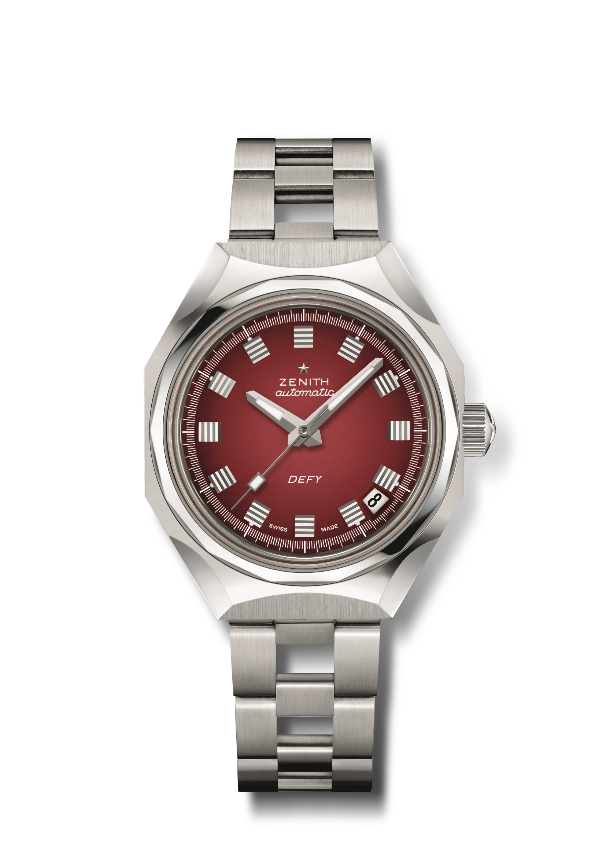 Referenza: 03.A3642.670/3691.M3642Punti chiave: Revival originale della referenza A3691. Cassa ottagonale con l’iconica lunetta a 14 latiMovimento: ELITE 670 automaticoFrequenza 28.800 A/ora (4 Hz) Riserva di carica circa 50 oreFunzioni: Ore e minuti al centro. Lancetta dei secondi al centro. Datario a ore 4:30Finiture:  Nuova massa oscillante a forma di stella con finiture satinatePrezzo 6900 CHFMateriale: Acciaio inossidabileImpermeabilità: 30 ATMCassa: 37 mmQuadrante: Quadrante rosso rubino sfumatoIndici delle ore: Rodiati e sfaccettatiLancette: Placcate rodio, sfaccettate e rivestite di SuperLuminova SLN C1Bracciale e fibbia:  27.03.1816.M3642 Bracciale in acciaio inossidabile effetto “scala”.